MEETING MINUTESSOUTHEAST MICHIGAN REGIONAL TRANSPORTATION OPERATIONSCOORDINATING COMMITTEEDate: July 16, 2021	Time: 9:00 AMMeeting Held: Virtual Microsoft Team Meeting sponsored by Michigan Department of TransportationFreeway and Arterial Operations UpdateAaron Raymond from MDOT reported on freeway and arterial operations issues.  He reported that freeway traffic volumes had returned to 80% of the level before the pandemic shutdown in March of 2020.  There are still traffic incidents on the freeways, and the Freeway Courtesy Patrol is still functioning   SEMTOC staff expects to be back in the Traffic Operations Center in AugustBarbara Swan reported on two major freeway closure incients.Report on Road Commission for Oakland County Operations .Ahmad Jawad reportedTraffic Planning for Detroit Events.Carl Berry provided notes with the following information:Motor Bella will be taking place September 21-26 in Pontiac...  Public days will be September 23-25. Electric vehicles will be on display. Parking will be on he east side of Woodward.  The Oakland County Sheriff will  provide the staff for traffic control and operations.  Expected attendance is 40,000 per day.The Auto Show is expected to be back in Detroit next year..Update on City of Detroit Transportation OperationsTony Geara from the City of Detroit Traffic Engineering Division reported on Detroit transportation operations. Flooding in the city following the recent rain event has affected traffic signal operations.  DTE lost power to more than 200 traffic signals.  Some controllers were under water.  It may take two weeks to restore power.  Bicycle traffic in the city has increased, but pedestrian and bus traffic demand is down.  Vehicle traffic has increased slightly.  The Detroit Traffic Management Center will be back in the Public Works building shortly.Fire Service ReportCanton Fire Chief Christopher Stoecklein reported that flooding on the roads has affected fire response.  Report on Virtual Partnering Workshop in May 2021Aaron Raymond from MDOT reportedStatewide Traffic Incident ManagementDawn Miller reported on statewide traffic incident management activities. Mi-TIME National Traffic Incident Management Responder TrainingMi-TIME total training sessions: 399 (most recent 7/2/21)Total responders trained: 8679 which is 26.7% of Michigan respondersGoal: 50% (16,278) of Michigan responders trained by 12/31/22Fire/rescue have 51.9% trained, Law enforcement 24.3%, DOT/Roads 38.0%, others less than 20%Trainings in 2021: Virtual - 9; In-person trainings – 8 at various Fire Dept and Fire Academy 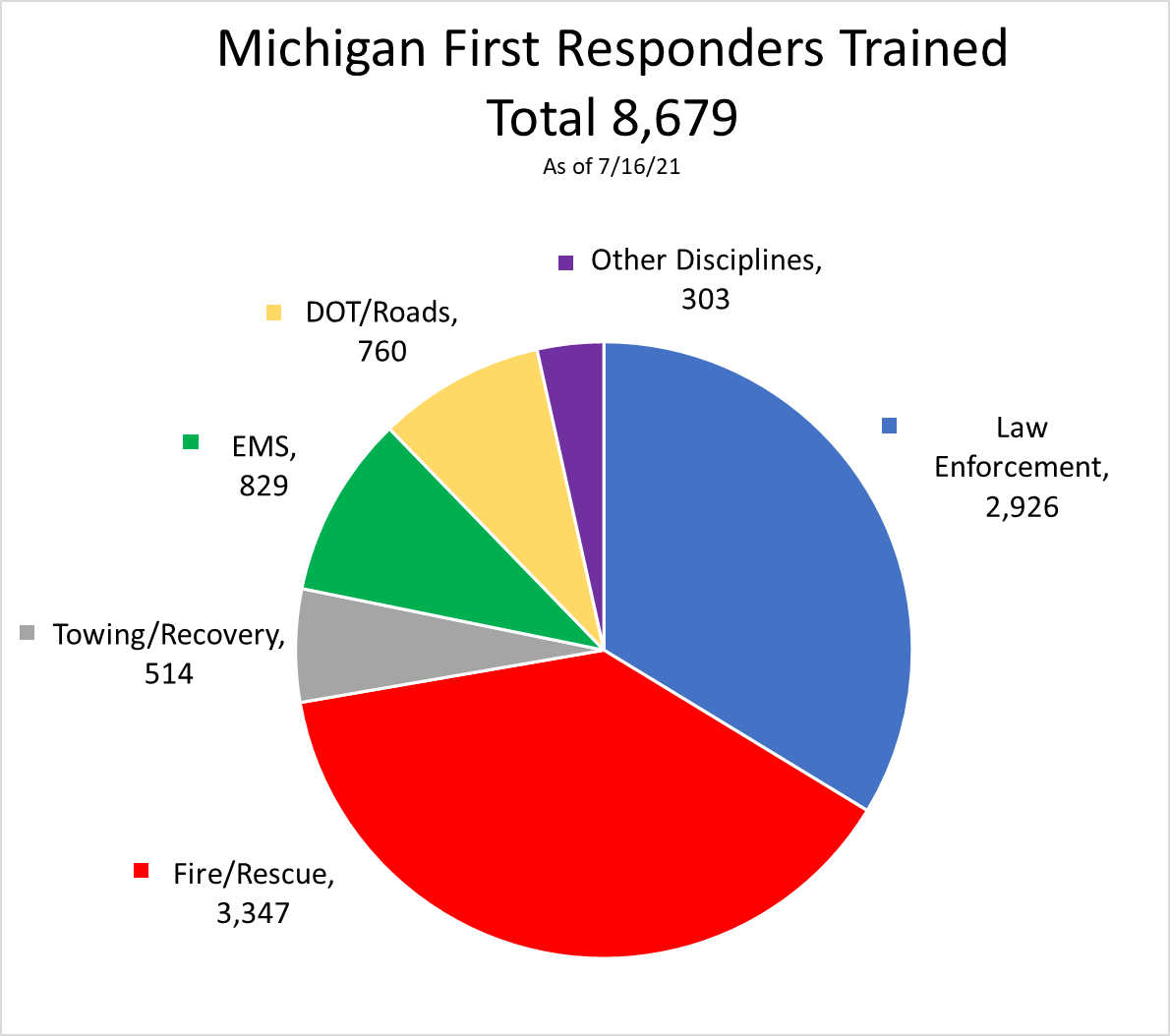 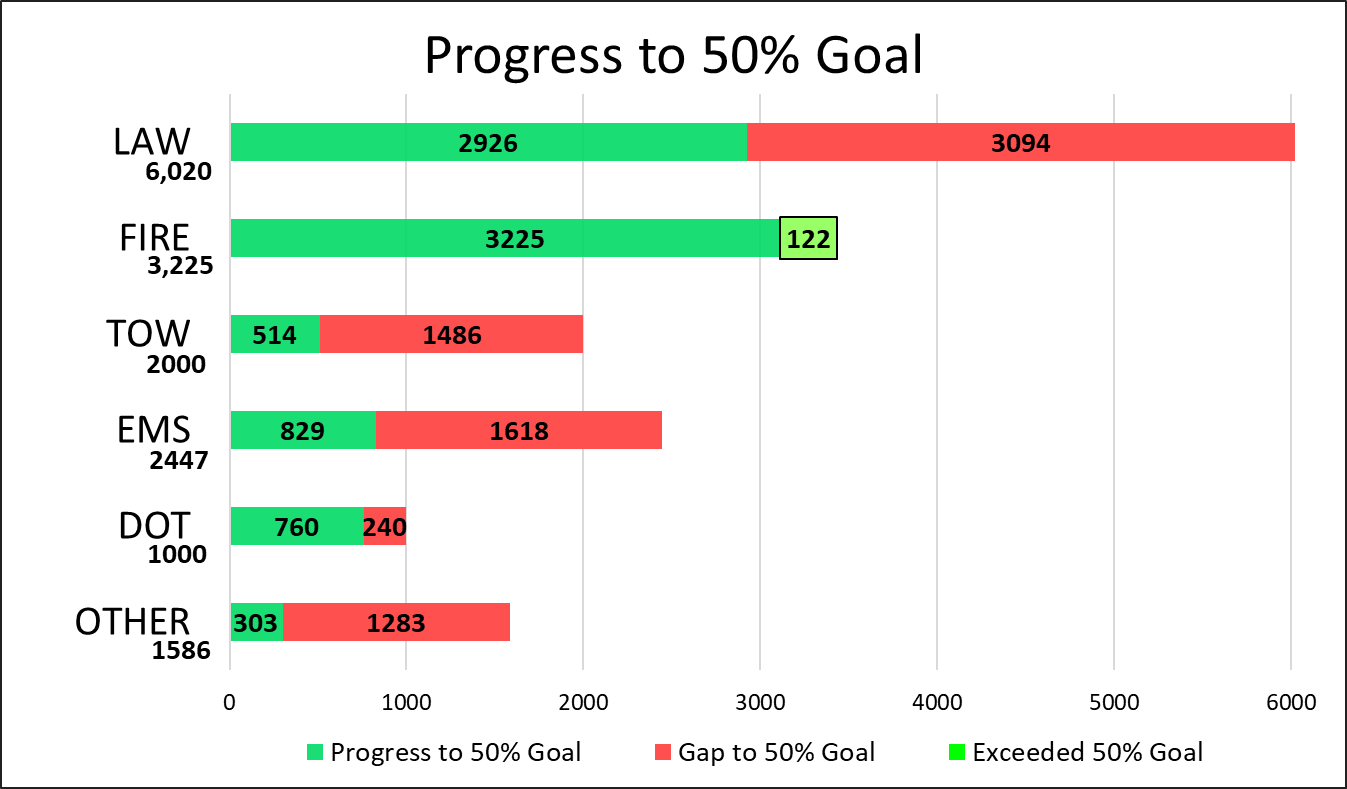 FHWA Virtual Train the Trainer National Traffic Incident Management Responder TrainingNationally 4 sessions held in June Several new trainers in MichiganNext TIM Action Team Meeting: August 4, 2021Guest speaker (tentative) – Sgt. Bryan Eftink, Auburn Hills Police Department, SOCCIT (Southeast Oakland County Crash Investigation Team)Planning to meet in person at Horatio Earle Center in Lansing with Teams virtual optionContact Dawn Miller at millerd2@michigan.gov to be invited to meeting National Traffic Incident Response Awareness Week - November 7-13, 2021Planning for press conference at Delta Township Fire DepartmentSchedule Mi-TIME classes statewideNext Meeting The next meeting for the Southeast Michigan Regional Transportations Operations Coordinating Committee is will be October 22, 2021 at the Southeast Michigan Transportation Operations Center if available. These Minutes are to be a summary of those items discussed.  Any corrections and/or comments should be noted to the writer as soon as possible.Respectfully submitted,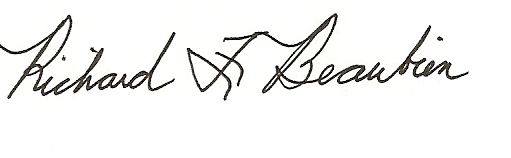 Richard F.  Beaubien, PE, PTOEChair, SE Michigan Regional Transportation Operations Coordinating Committeepc:	All presentAttendance ListFull NameEmail Address+1 313-477-3419+1 734-756-1065Abraham, John (Macomb Roads)jabraham@rcmcweb.orgAl-Akash, Mohammad (MDOT-Contractor)alakashm@michigan.govCarey, Joshua (MDOT)careyj2@michigan.govCarl Berrycberry@naiasss.comChris Stoecklein (Guest)christopher.stoecklein@canton-mi.orgCox, Kelsey (MDOT)coxk5@michigan.govDardzinski, Brianbrian.dardzinski@aecom.comDay, Caitlin (MDOT)dayc1@michigan.govDick Beaubien (Guest)rfbeaubienpe@gmail.comDonna Northern-Detroit HSEM (Guest)northernd@detroitmi.govGill, Sarah (MDOT)gills@michigan.govJawad, Ahmadajawad@rcoc.orgJohn Carrier (Guest)John@carriergable.comJones, Rachelrjones@rcoc.orgKen Kucel, Detroit-Mayor's Office (Guest)kucelk@detroitmi.govLiu, Lukeyliu@a2gov.orgMiller, Dawn (MDOT)millerd2@michigan.govNelson, Meredith (MDOT)nelsonm21@michigan.govRamsden, Benjamin (MSP)ramsdenb@michigan.govRaymond, Aaron (MDOT)raymonda2@michigan.govSanford, John (MDOT)sanfordj@michigan.govSpencer, Rebecca (MDOT)spencerr5@michigan.govStakleff, Brandonbrandon.stakleff@aecom.comSwan, Barbara (MDOT)swanb1@michigan.govTom Bruff, SEMCOGbruff@semcog.orgTony Gearagearat@detroitmi.govWilliams, Chriscwilliams@semcog.orgWood, Jeffrey (MDOT)woodj4@michigan.govYang, Qingyan (Ken)kyang@aecom.comYoung, Jeffyoungj@wcroads.orgSwan, Barbara (MDOT)William HayesDennis RichardsCarl Berry (Guest)Miller, Dawn (MDOT)Yang, Qingyan (Ken)Raymond, Aaron (MDOT)Christopher StoeckleinDick Beaubien (Guest)Stakleff, BrandonAl-Akash, Mohammad (MDOT-Contractor)Gill, Sarah (MDOT)Ramsden, Benjamin (MSP)Day, Caitlin (MDOT)Carey, Joshua (MDOT)Webb, Kimberly (MDOT)Jawad, AhmadKen Kucel, Mayor's Office (Guest)Wood, Jeffrey (MDOT)Dardzinski, BrianSteven LavrenzCarl BerryCox, Kelsey (MDOT)Liu, LukeTony GearaJohn AbrahamGeara, TonySpencer, Rebecca (MDOT)